WYDZIAŁ NAUK SPOŁECZNYCH 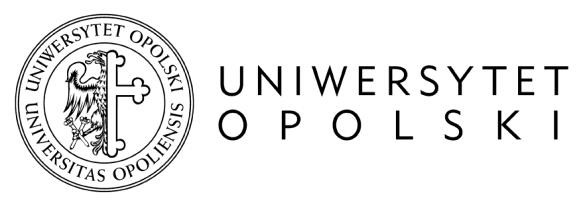 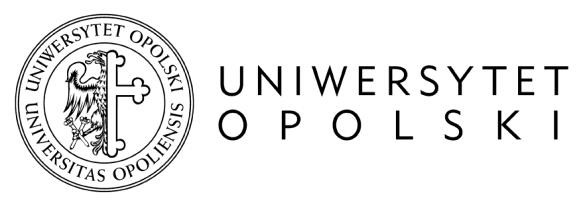 45-052 Opole, ul. Oleska 48  sekretariat tel. +48 77 452 74 01, tel./fax +48 77 52 74 00sekretariatwns@uni.opole.pl       www.wns.uni.opole.pl  KARTA PRZEBIEGU PRAKTYKI OBOWIĄKOWEJ Rok akademicki ……../…….. Imię i nazwisko studenta: Imię i nazwisko studenta: Imię i nazwisko studenta: Imię i nazwisko studenta: Kierunek, rok i semestr studiów: Kierunek, rok i semestr studiów: Kierunek, rok i semestr studiów: Kierunek, rok i semestr studiów: Okres trwania praktyki: od …….…..……. do ……………….    Okres trwania praktyki: od …….…..……. do ……………….    Okres trwania praktyki: od …….…..……. do ……………….    Okres trwania praktyki: od …….…..……. do ……………….    Nazwa placówki (instytucji): Nazwa placówki (instytucji): Nazwa placówki (instytucji): Nazwa placówki (instytucji): Imię i nazwisko Opiekuna praktyki w placówce (instytucji): Imię i nazwisko Opiekuna praktyki w placówce (instytucji): Imię i nazwisko Opiekuna praktyki w placówce (instytucji): Imię i nazwisko Opiekuna praktyki w placówce (instytucji): Data Liczba godzin Realizowane zadania (z wyszczególnienie i omówieniem  realizowanych zajęć/zadań) Uwagi Podpis (oraz opcjonalnie opinia) opiekuna praktyki w placówce (instytucji) Pieczęć placówki (instytucji) Podpis (oraz opcjonalnie opinia) opiekuna praktyki w placówce (instytucji) Pieczęć placówki (instytucji) Podpis (oraz opcjonalnie opinia) opiekuna praktyki w placówce (instytucji) Pieczęć placówki (instytucji) Podpis (oraz opcjonalnie opinia) opiekuna praktyki w placówce (instytucji) Pieczęć placówki (instytucji) 